Universidade Federal da Paraíba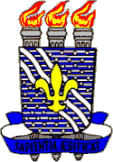 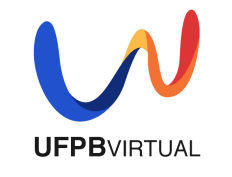 Unidade de Educação a DistânciaREQUERIMENTO PARA REOPÇÃO DE POLOIlmº (ª) Sr. (a):Coordenador (a) do Curso de ____________________________________________,
na modalidade a distância da UFPB.___________________________________________________________, aluno do Curso de_____________________________________________________________ ______________________________________,matrícula_______________________ CPF_______________________________,RG______________________________,Residente à Rua _______________________________________________________, Nº ________ , Compl ______________________, Bairro ______________________ , Cidade_______________________________ Estado____, CEP ______________, Telefone ____________________/ _____________________,e-mail _______________________________________________________________,Polo de Apoio Presencial ________________________________________________, vem solicitar a V. Sa. mudança para o polo __________________________________.Neste Termos, Pede Deferimento                                          
                                         __________________________, _____/_______/_______                                                                Local                                    Data___________________________________________
       Assinatura do (a) requerente